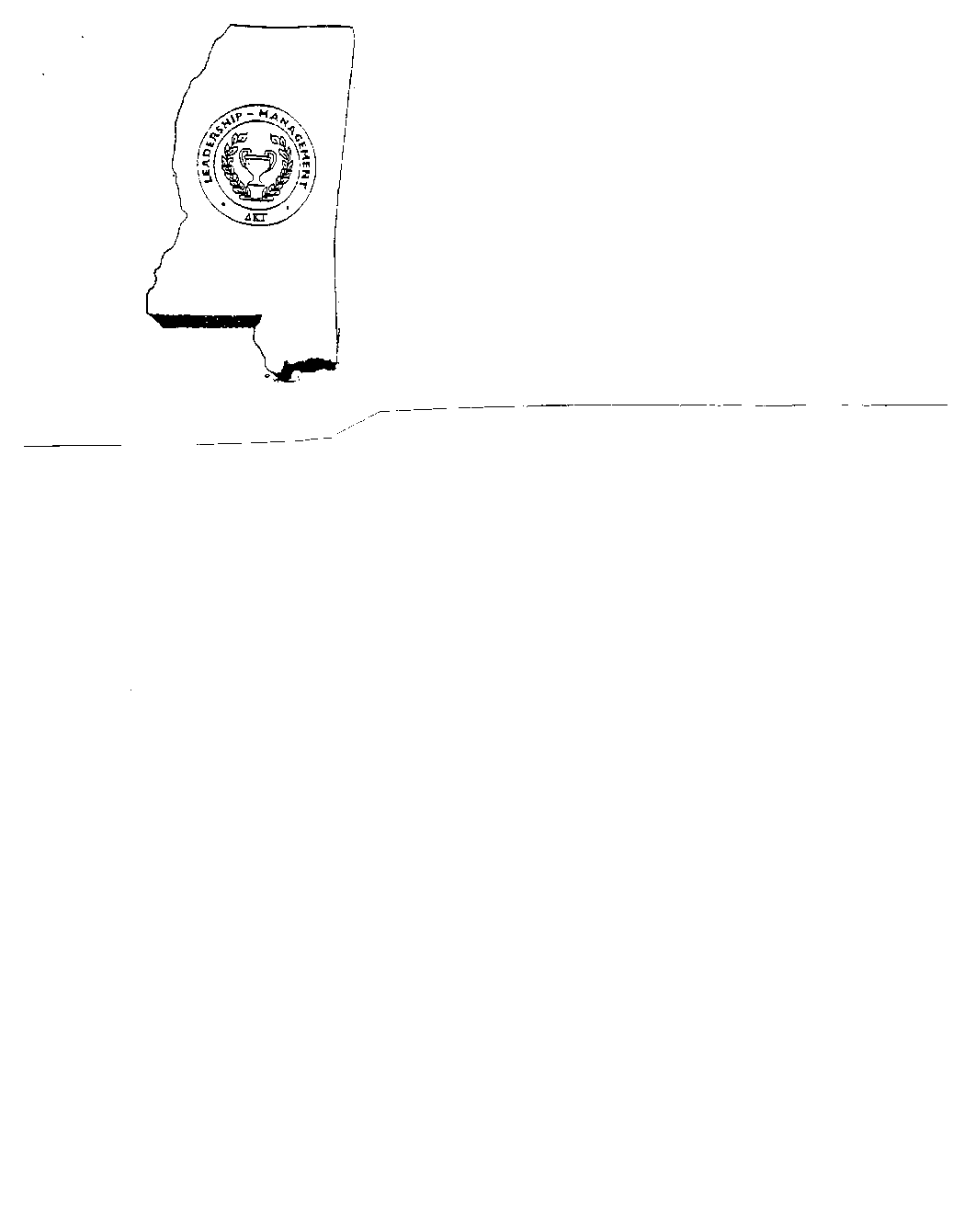 Leadership Management Seminar Application ProcessComplete the application (Form 14).  Applications may be computer generated but must follow the format of the attached form.Give the recommendation form to your chapter president, immediate past chapter president, or chapter president’s designee. This form should be included in the mailed application.Send the application, the recommendation forms, and a check for the application fee to the chair of the state Leadership Development Committee by March 1.  The check should be payable to Mississippi State Organization.   The chair’s contact information is in your chapter yearbook.COMPLETE INFORMATION IS VITAL TO YOUR APPLICATION.THANK YOU FOR YOUR CLOSE ATTENTION TO THE DETAILS OF THIS PROCESS. If you are not selected for the seminar, the check for your application fee will be returned to you.  If you are selected for the seminar, no refunds will be made after the seminar participants are announced.Please type or print.  Use additional sheets if necessary._____________________Date of applicationMs.  Miss    							                Home Phone __________________Mrs. Dr.  __________________________________________        Bus. Phone__________________          First name                    Middle                         LastStreet Address_____________________________________	Fax number ___________________City, State, Zip _____________________________________	Email ________________________Chapter________________________________   Date of Initiation_____________________________EDUCATIONCollege or University			Location			Degree		              Date____________________________________________________________________________________________________________________________________________________________________________________________________________________________________________________________________________________________________________________________________________________________________________________________SOCIETY INVOLVEMENTOffices________________________________________________________________________________________________________________________________________________________________________________________Committees____________________________________________________________________________________________________________________________________________________________________________________Other Services___________________________________________________________________________________Conventions Attended:  (Give year(s) of the meeting(s))District____________________________________ Regional Conference_______________________________State______________________________________ International Convention____________________________PROFESSIONAL EXPERIENCECurrent/Previous employer	                               City	                                       Title		             Years____________________________	_____________________      ______________________     _____________Major Responsibilities___________________________________________________________________________________________________________________________________________________________________________________________________________________________________________________________________________PROFESSIONAL AND COMMUNITY INVOLVEMENT/AWARDS_________________________________________________________________________________________________________________________________________________________________________________________________________________________________________________________________________________________________________________________________________________________________________________________________________________________________________________________________________________________________________________________________________________________________________________________________________________________________________________________________________________________In what ways will you be willing to share with other members of the state and with your chapter and district the skills acquired at this seminar?_________________________________________________________________________________________________________________________________________________________________________________________________________________________________________________________________________________________________________________________________________________________________________________________________________________________________________________________________________________________________________________________________________________________________________________________________________________________________________________________________________________________Name three characteristics that best describe you (three words only).a._______________________   b.______________________  c. _______________________Additional significant life experiences not covered elsewhere (please be specific). _____________________________________________________________________________________________________________________________________________________________________________________________________________________________________________________________________________________________    For office use only:                                                                                                                           Postmark Date:__________                                                                                                                          ID Number: _____________THE DELTA KAPPA GAMMA SOCIETY INTERNATIONALZETA STATE LEADERSHIP MANAGEMENT SEMINARRECOMMENDATION FORMPlease type or print.                Ms.Miss  									Mrs. Dr.  __________________________________________   (Applicant’s Name)                First name                    Middle                         LastMs.Miss  									Mrs. Dr.  __________________________________________  (Name of Reference)                  First name                    Middle                         Last_________________________________________________________________ (Address of Reference)Street/P.O. Box________________________________________________________________	City			State			ZipBusiness Phone____________________________  Home Phone_____________________________1.  How long have you known the applicant?                                                                                       _______________________________________________________________________________     _______________________________________________________________________________2.  From your point of view, what are the applicant’s principal strengths?     _______________________________________________________________________________     _______________________________________________________________________________     _______________________________________________________________________________3.  What has the applicant done to evidence leadership potential or professional competency to be      endorsed for this leadership opportunity?  (Be specific.)     _______________________________________________________________________________     _______________________________________________________________________________     _______________________________________________________________________________4.  Rate this applicant in comparison to other professional educators     Outstanding		_____			Average      		_____     Superior		_____			Not able to determine	_____     Good		_____			(Please explain below)     ______________________________________________________________________________      ______________________________________________________________________________5.  In addition to the information indicated above, the committee would appreciate any additional comments that      you might share to assist with the selection process.     _______________________________________________________________________________     _______________________________________________________________________________     _______________________________________________________________________________     _______________________________________________________________________________Complete the following as applicable:CHAPTER PRESIDENT					(Or Immediate Past President or President’s Designee)___________________________________			(Print or Type Name)						___________________________________			(Signature)							___________________________________			(Title)								___________________________________(Date)								Mail recommendation form toThe Chair of the Leadership Development CommitteeDEADLINE:  Postmarked no later than March 1Thank you for your interestApplication for 20__ Zeta State Leadership Management Seminar The Delta Kappa Gamma Society InternationalThe Delta Kappa Gamma Society International promotes professional and personal growth of women educators and excellence in education.